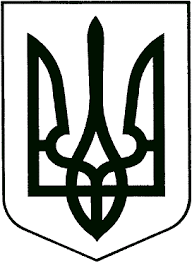 ЗВЯГЕЛЬСЬКА МІСЬКА РАДАРІШЕННЯтридцята сесія							      восьмого скликання________________                                     			          № __________       Керуючись пунктом 43 частини першої статті 26 Закону України «Про місцеве самоврядування в Україні», з метою встановлення дружби та розширення співпраці між Звягельською міською територіальною громадою  (Україна) та територіальною громадою міста Людвігсгафен-на-Рейні (Німеччина), на підставі рішення Уряду Людвігсгафен-на-Рейні (Німеччина) від 12.12.2022 року, міська радаВИРІШИЛА:     1. Встановити партнерські відносини між Звягельською міською територіальною громадою (Україна) та територіальною громадою міста Людвігсгафен-на-Рейні (Німеччина) шляхом укладання Угоди про партнерські відносини.     2. Відділу підтримки громадських ініціатив та енергоефективності міської ради (Савич Ю.У) спільно з юридичним відділом міської ради (Антонюк П.Г.) розробити проект Угоди про партнерські відносини між Звягельською міською територіальною громадою (Україна) та територіальною громадою міста Людвігсгафен-на-Рейні (Німеччина) та надати на погодження відповідним органам місцевого самоврядування міста Людвігсгафен-на-Рейні (Німеччина).     3. Уповноважити Звягельського міського голову Боровця Миколу Петровича від імені Звягельської міської територіальної громади укласти Угоду про встановлення партнерських відносин між Звягельською міською територіальною громадою (Україна) та територіальною громадою міста  Людвігсгафен-на-Рейні (Німеччина).      4. Контроль за виконанням цього рішення покласти на заступника міського голови  Гудзь І.Л.Міський голова                                                                            Микола  БОРОВЕЦЬПро встановлення партнерських відносин  з територіальною громадою міста Людвігсгафен-на-Рейні (Німеччина)